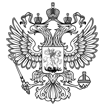 Федеральный закон 
№393-ФЗ от 22.11.2016О ВНЕСЕНИИ ИЗМЕНЕНИЯ В СТАТЬЮ 30.13 КОДЕКСА РОССИЙСКОЙ ФЕДЕРАЦИИ ОБ АДМИНИСТРАТИВНЫХ ПРАВОНАРУШЕНИЯХ И ПРИЗНАНИИ УТРАТИВШИМИ СИЛУ ОТДЕЛЬНЫХ ПОЛОЖЕНИЙ ЗАКОНОДАТЕЛЬНЫХ АКТОВ РОССИЙСКОЙ ФЕДЕРАЦИИПринятГосударственной Думой2 ноября 2016 годаОдобренСоветом Федерации16 ноября 2016 годаСтатья 1 Часть 4.1 статьи 30.13 Кодекса Российской Федерации об административных правонарушениях (Собрание законодательства Российской Федерации, 2002, N 1, ст. 1; 2008, N 49, ст. 5738; 2010, N 52, ст. 6996; 2014, N 23, ст. 2928) изложить в следующей редакции:"4.1. Вступившие в законную силу решения арбитражных судов по делу об административном правонарушении, решения, принятые ими по результатам рассмотрения жалоб, протестов (представлений), пересматриваются Верховным Судом Российской Федерации, если были исчерпаны все предусмотренные арбитражным процессуальным законодательством способы их обжалования в арбитражных судах. Указанные решения пересматриваются в Верховном Суде Российской Федерации в соответствии с правилами, установленными Арбитражным процессуальным кодексом Российской Федерации.". Статья 2 Признать утратившими силу:1) абзац третий части 4.1 статьи 206 и абзац третий части 5.1 статьи 211 Арбитражного процессуального кодекса Российской Федерации (Собрание законодательства Российской Федерации, 2002, N 30, ст. 3012; 2010, N 31, ст. 4197; 2014, N 26, ст. 3392);2) пункты 20 и 21 статьи 1 Федерального закона от 28 июня 2014 года N 186-ФЗ "О внесении изменений в Арбитражный процессуальный кодекс Российской Федерации" (Собрание законодательства Российской Федерации, 2014, N 26, ст. 3392). 
Президент Российской Федерации В.ПУТИН